Presseinformation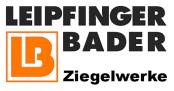 Leipfinger-Bader GmbH, Ziegeleistraße 15, 84172 VatersdorfAbdruck honorarfrei. Belegexemplar und Rückfragen bitte an:dako pr, Manforter Straße 133, 51373 Leverkusen, Tel.: 02 14 - 20 69 1008/22-08Leipfinger-Bader GmbHKooperation für mehr EnergieeffizienzNetzwerk-Ausbau für umweltgerechtes Bauen: Die Unternehmensgruppe Leipfinger-Bader (Vatersdorf, Niederbayern) kooperiert ab sofort mit dem Energieberater-Bundesverband GIH (Berlin). Der GIH vertritt die Interessen von Gebäudeenergieberatern, Ingenieuren und Handwerkern in Deutschland. Dabei vermittelt er jährlich rund sechs Milliarden Euro Fördergelder für energetische Maßnahmen – und somit rund ein Drittel aller bundesweit geförderten Energiesparmaßnahmen. Initiiert wurde die neue Kooperation vom Bautechniker und Energieberater Sebastian Dietz (39), der bei Leipfinger-Bader als Bauberater sowie beim GIH München ehrenamtlich als Regionalleiter tätig ist. Künftig kann Leipfinger-Bader die Kenntnisse und Leistungen der im GIH organisierten 2.600 Energieberater nutzen und vermitteln, um den Markt auf diesem Gebiet weiter zu erschließen – etwa durch zielgerichtete Umfragen. Im Gegenzug haben Mitglieder des GIH die Möglichkeit, mehr über die Produkte und Dienstleistungen von Leipfinger-Bader zu erfahren – dank Online-Seminaren, Fortbildungen, Messen, Newsletter, des jährlichen GIH-Kongresses sowie der Mitgliederzeitschrift „Energie KOMPAKT“. „Für unsere Kunden und Partner wird es künftig noch einfacher, einen geeigneten Energieberater zu finden“, erklärt Markus Gander, nationaler Vertriebsleiter bei Leipfinger-Bader. Mit der Kooperation setze das Unternehmen erneut ein klares Zeichen für erneuerbare Energien und die Energiewende in der Bauindustrie.ca. 1.450 ZeichenHinweis: Dieser Text inklusive Bilder kann auch online abgerufen werden unter www.dako-pr.de.Bildunterschriften[22-08 Logo GIH]Netzwerk-Ausbau für umweltgerechtes Bauen: Die Unternehmensgruppe Leipfinger-Bader (Vatersdorf, Niederbayern) ist nun Kooperationspartner des Energieberater-Bundesverbandes GIH (Berlin).Bild: GIH/ Leipfinger-Bader[22-08 Kooperation]Sebastian Dietz (39), Bauberater bei Leipfinger-Bader sowie ehrenamtlicher Energieberater und Regionalleiter des GIH München, sieht einen großen Mehrwert in der Kooperation beider Organisationen.Bild: Leipfinger-BaderRückfragen beantwortet gernUnternehmensgruppe Leipfinger-Bader	dako pr corporate communicationsJulia Pfeil			Janina WolterTel.: 0 87 62 – 73 31 69			Tel.: 02 14 – 20 69 1-0Fax: 0 87 62 – 73 31 10			Fax: 02 14 – 20 69 1-50Mail: julia.pfeil@leipfinger-bader.de 			Mail: j.wolter@dako-pr.deÜber Leipfinger-BaderDie Unternehmensgruppe Leipfinger-Bader stellt Wandbaustoffe sowie Bauprodukte für klimafreundliches Bauen her und vertreibt diese bundesweit. Für ihre energie- und rohstoffeffiziente Produktion wurde die in Familienhand geführte Gruppe in den letzten Jahren vielfach geehrt. Gemeinsam mit Partnern aus Wissenschaft und Forschung treibt Leipfinger-Bader zudem die Weiterentwicklung bewährter Baustoffe im Sinne von Nachhaltigkeit, Klima- und Umweltschutz voran. Die bayerische Unternehmensgruppe versteht sich dabei – innerhalb der gesamten deutschen Baustoffindustrie – als bundesweiter Innovationstreiber für mehr Nachhaltigkeit am Bau.